Publicado en Ciudad de México el 10/01/2018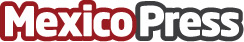 Riverbed presentará las Soluciones de Red y visibilidad para la Nube de Microsoft en Global Tech SummitRiverbed ayuda a clientes de 10 ciudades en todo el mundo a aprovechar todo el potencial de sus inversiones en la nube de Microsoft

Datos de contacto:Flor Carreno56152196Nota de prensa publicada en: https://www.mexicopress.com.mx/riverbed-presentara-las-soluciones-de-red-y Categorías: E-Commerce Software http://www.mexicopress.com.mx